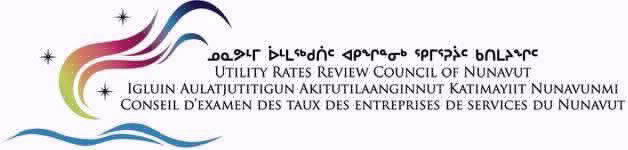 October 6, 2020Nanngarijaujuq Jeannie Ehaloak Minista MunarijaatQulliq Alruyaktuqtunik Ikumatjutiit Maligaliurvingmi NunavunmiTitiraqaqvia 2410Iqaluit, NU  X0A 0H0Tuhaqtittijagit Minista Ehaloak,UUMUUNA: Una Tukhiutaujuq Maniliurahuaqtunut unalu Havagvianut Alruyaktunik Nautkaihimajut Akikhangit Ilitquhingit, Alruyaqtuqtunik Akiliakhangit Qimilruqtauhimajut Katimajiit Nunavutip Titiqqangit 2020-04.Titiraqtauhimajuq atiliuqtauhimajuq uvani May 11, 2020, hamna Qulliq Alruyaktuqtunik Ikumatjutiit (QEC) tukhiutigijangit uvunga Minista munarijaat angiqtaugialik akiliakhangit ilitquhiita akiliakhangillu niuviqhimajaujut alruyaktunik uvanngat Maniliurahuaqtunut unalu Havagvianut Alruyaktunik Nautkaihimajut (CIPP Tukhiutaujuq). Titiraqtauhimajuq atiliuqtauhimajuq uvani May 12, 2020, una Minista munarijaat haffumani Qulliq Alruyaktuqtunik Ikumatjutiit (QEC) tukhiqtauhimajuq kiugiaqaqtangit uvanngat Alruyaqtuqtunik Akiliakhangit Qimilruqtauhimajut Katimajiit (URRC) ihumagivlugu uvunga Qulliq Alruyaqtuqtunik Ikumatjutiit (QEC) Maniliurahuaqtunut unalu Havagvianut Alruyaktunik Nautkaihimajut (CIPP) Tukhiutaujuq.Kiuhimajaat uvungat Tukhiutauhimajuq unalu Ministap tukhiutigijaat, ilulingniittuq nanilaaqtatit hamna Alruyaqtuqtunik Akiliakhangit Qimilruqtauhimajut Katimajiit (URRC) Titiqqangit 2020-04, ihumagivluniuk Qulliq Alruyaktuqtunik Ikumatjutiit (QEC) Maniliurahuaqtunut unalu Havagvianut Alruyaktunik Nautkaihimajut (CIPP) Tukhiutaujuq.Pittiarnikkut,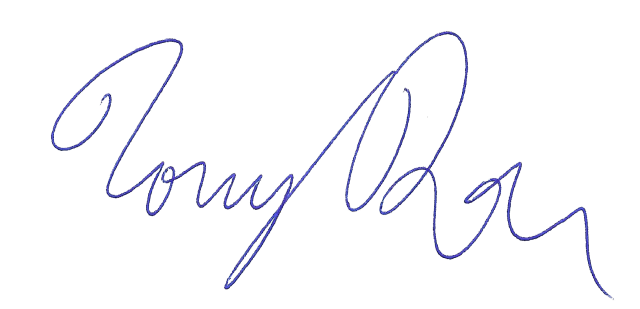 Anthony RoseIkhivautalik, Alruyaqtuqtunik Akiliakhangit Qimilruqtauhimajut Katimajiit NunavunmiTUYUQTAUYULLU:Hivulliqpaaq Joe Savikataaq, Minista Munarijaa haffumani Alruyaqtuqtunik Akiliakhangit Qimilruqtauhimajut Katimajiit (URRC)William MacKay, Minista Tuglia, Kavamaliqiyitkut PilirivvingitJamie Flaherty, Himmauhiinnaqtaa Hivuliqtiujuq, Qulliq Alruyaktuqtunik IkumatjutiitTheresa Fox-Mansell, Himmauhiinnaqtaa Tukimuaqtittiji, Alruyaqtuqtunik Akiliakhangit Qimilruqtauhimajut Katimajiit (URRC)TITIRAQAQVIA 1000, NAYUGAA 200, IQALUIT, NU  X0A 0H0, URRC@GOV.NU.CA www.URRC.gov.nu.ca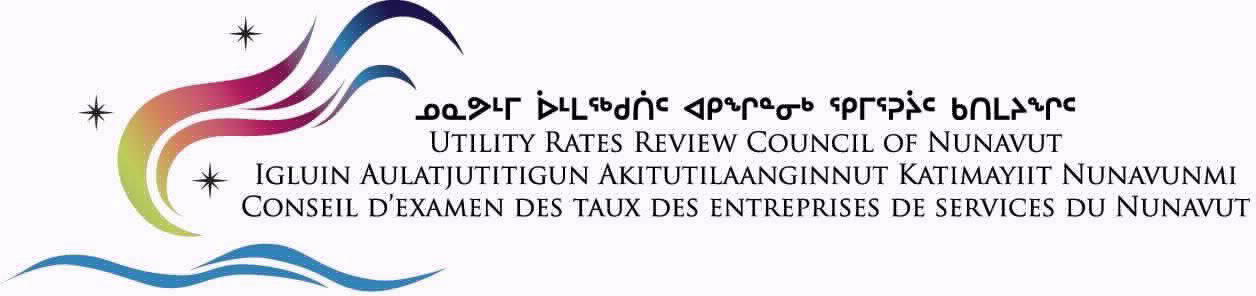 Titiqqangit uvunga Minista Munarijaa haffumani Qulliq Alruyaktuqtunik Ikumatjutiit uvani:Una Tukhiutaujuq Maniliurahuaqtunut unalu Havagvianut Alruyaktunik Nautkaihimajut Akikhangit IlitquhingitTitiqqangit 2020-04October 6, 2020ALRUYAQTUQTUNIK AKILIAKHANGIT QIMILRUQTAUHIMAJUT KATIMAJIIT NUNAVUNMIKATIMAJIUJUTAnthony Rose	IkhivautalikGraham Lock	Ikahivautaliup-tugliaRobbin Sinclaire	KatimajiNadia Ciccone	KatimajiIKAJUUTLaurie-Anne White	TukimuaqtittijiTheresa Fox-Mansell	Himmauhiinnaqtaa Tukimuaqti
AulapkaiyiuyuqWade Vienneau	HavaktiujuqTITIQQANGIT NAINAAQHIMAJUTMAKPIRAAT ILLULINGIT 1.0	NAUNNAIYAKGAIKHIMAYUK	12.0	TUKILIUTAINIT HAFFUMANI TUKHIUTIJANGIT	33.0	HAVAUHIQ	63.1	HIVITUJUQ UUMINNGALUUNIIT NAITTUQ TUKHIUTAUNIQ	63.2	KITUNULIQAAK KATIMAQATIGIJANGIT HAVAUHIQ	64.0	KITUNULIQAAK TUNIJAKHAT	85.0	QIMILRUQTAKHANGIT HAFFUMANI TUKHIUTAUNIQ	115.1	TAMATKIUMAJANGIT ILUITTUQ UNALU HIVUNIKHAUTIKHANGIT HAFFUMANI MANILIURAHUAQTUNUT UNALU HAVAGVIANUT ALRUYAKTUNIK NAUTKAIHIMAJUT HAVAAKHAQ	115.2	MANILIURAHUAQTUNUT UNALU HAVAGVIANUT ALRUYAKTUNIK NAUTKAIHIMAJUT AKIKHANGIT ILITQUHIITA	125.3	MANILIURAHUAQTUNUT UNALU HAVAGVIANUT ALRUYAKTUNIK NAUTKAIHIMAJUT HAVAAQ	166.0	ALRUYAQTUQTUNIK AKILIAKHANGIT QIMILRUQTAUHIMAJUT KATIMAJIIT KIUJAUJUKHAT	19NAUNNAIYAKGAIKHIMAYUKQulliq Alruyaktuqtunik Ikumatjutiit (QEC), tilijauhimajut alruyaqtuqtunik, maligautiqaqtut maligautaanit Ilainnaa 12 (1) haffumani Alruyaqtuqtunik Akiliakhangit Qimilruqtauhimajut Katimajiit Maligaq (URRC Maligaq), angiqtaugialik uvanngat munarijaat Minista haffumani QEC (Minista), turaaqtautinnagit akiliakhaq uuminngaluuniit akingit. Una munarijaat Minista himmauhikhanut kiugiaqaqtangit maligautaat Ilainnaa 12 (2) haffumani Alruyaqtuqtunik Akiliakhangit Qimilruqtauhimajut Katimajiit (URRC) Maligaq, kiugiaqaqtangit haffumani Alruyaqtuqtunik Akiliakhangit Qimilruqtauhimajut Katimajiit (URRC) haffumani ikummadjutinut tukhiutijangit turaaqtautinnagit akiliakhaq uuminngaluuniit akingit.Titiqqaitigut titiraqhimajuq uvani May 11, 2020, Qulliq Alruyaktuqtunik Ikumatjutiit (QEC) tukhiqhimajuq (Tukhiutijangit) uvunga Minista munarijaat haffumani Qulliq Alruyaktuqtunik Ikumatjutiit (QEC), tukhiutigivluniuk angiqtaugialik akikhangit ilitquhirnut akiliakhangit haffumani niuviqtakhaat alruyaktuqtunut Maniliurahuaqtunut unalu Havagvianut Alruyaktunik Nautkaihimajut (CIPP). Uvani May 12, 2020, una Minista tukhiutijangit kiujakhainit uvanngat Alruyaqtuqtunik Akiliakhangit Qimilruqtauhimajut Katimajiit (URRC) ihumagivluniuk uvunga Qulliq Alruyaktuqtunik Ikumatjutiit (QEC) Tukhiqhimajaanit. Qulliq Alruyaktuqtunik Ikumatjutiit (QEC) kinguani tutqiutihimajaat hamna Tukhiutihimajangit haffumani Maniliurahuaqtunut unalu Havagvianut Alruyaktunik Nautkaihimajut (CIPP) havaakhangit ilagihimaittangit naammagijaunngittuq haffumani akiliakhaq uuminngaluuniit akikhangat, hamnalu Minista munarijaat haffumani Qulliq Alruyaktuqtunik Ikumatjutiit (QEC) tukhiutijangit haffumani Alruyaqtuqtunik Akiliakhangit Qimilruqtauhimajut Katimajiit (URRC) kiugiaqaqtangit qanuq akikhangit aulapkaijukhaq ihumaliuqtinnatik tamainnut Maniliurahuaqtunut unalu Havagvianut Alruyaktunik Nautkaihimajut (CIPP) havaakhangit tukhiutijangit. Qulliq Alruyaktuqtunik Ikumatjutiit (QEC) turaaqtauhimajuq tukhiutigijaujuq maligautaanit Ilainnaa hamna 7 (c) haffumani Alruyaqtuqtunik Akiliakhangit Qimilruqtauhimajut Katimajiit (URRC) Maligaq.Ilainnaa 7 (c) haffumani Alruyaqtuqtunik Akiliakhangit Qimilruqtauhimajut Katimajiit (URRC) Maligaq uqaqhimajuq, aallanut, hivunikhangit haffumani Alruyaqtuqtunik Akiliakhangit Qimilruqtauhimajut Katimajiit (URRC) uqaqtakhaujut uvunga Minista munarijaat haffumani Qulliq Alruyaktuqtunik Ikumatjutiit ihumaaluutigijangit hunaniklikiaq ilagijaujuq Qulliq Alruyaktuqtunik Ikumatjutiit (QEC) turaaqtauhimajuq ukunanngat munarijaat Minista kiugianganit haffumani Tukimuaqtittijinut Katimajit. Kigligijauvluni tutqittiarnirnut ilaliutaujuq ukunanngat Qulliq Alruyaktuqtunik Ikumatjutiit (QEC), hamna Alruyaqtuqtunik Akiliakhangit Qimilruqtauhimajut Katimajiit (URRC) ihumaliuqhimajaat haffumani malikhugu Ilainnaa 7 (c) haffumani Alruyaqtuqtunik Akiliakhangit Qimilruqtauhimajut Katimajiit (URRC) Maligaq. Hamna Alruyaqtuqtunik Akiliakhangit Qimilruqtauhimajut Katimajiitap (URRC) ihumaliugait haffumani Tukhiutigijangit turaaqtauhimajuq uvani Titiqqaitigut.TUKILIUTAINIT HAFFUMANI TUKHIUTIJANGITQulliq Alruyaktuqtunik Ikumatjutiit (QEC) tukhiqhimajaat ilitturvikhangit ihumagivluniuk angirnaqtumik akiliakhangit ilitquhiita akikhangillu kamagijangit Qulliq Alruyaktuqtunik Ikumatjutiit (QEC) niuviqtakhaanit haffumani alruyaktuqtunik uvanngat Maniliurahuaqtunut unalu Havagvianut Alruyaktunik Nautkaihimajut (CIPP) niuviqtunut. Qulliq Alruyaktuqtunik Ikumatjutiit (QEC) tunihimajangit pivalliahimavlunilu hamna Maniliurahuaqtunut unalu Havagvianut Alruyaktunik Nautkaihimajut (CIPP) havaakhangit pilaaqhutik aturnaqtumik Maniliurahuaqtunut unalu Havagvianut Alruyaktunik Nautkaihimajut (CIPP) niuviqtunut nautkaigiami alruyaktuqtunik atuqhutik nunamiuttanit ikumatjutiit pivikhait taimaattauq niuviqtittinahuarlugit alruyaktuqtunik uvunga Qulliq Alruyaktuqtunik Ikumatjutiit (QEC).Qulliq Alruyaktuqtunik Ikumatjutiit (QEC) uqaqhimajangit hamna Maniliurahuaqtunut unalu Havagvianut Alruyaktunik Nautkaihimajut (CIPP) havaangit angiklijuummilimaittuq akikhangit niuvirumajunut, ihuigijaulaittunilu pijumajainnit ikajuutikhangit, haffumani Maniliurahuaqtunut unalu Havagvianut Alruyaktunik Nautkaihimajut (CIPP) niuvirumajunut/niuviqtittijut huli katilviulaaqtut uvunga Qulliq Alruyaktuqtunik Ikumatjutiit (QEC) nalunaitkutaa. Aturnaqtut Maniliurahuaqtunut unalu Havagvianut Alruyaktunik Nautkaihimajut (CIPP) niuvirumajunut/niuviqtittijut niuviqtittilaaqtut ikumatjutinit uvunga Qulliq Alruyaktuqtunik Ikumatjutiit (QEC) kigligutaanit tamainnut nunalingnit ikumatjutinut kiulaaqtangit unalu aturnaqtumik pivikhait.Qulliq Alruyaktuqtunik Ikumatjutiit (QEC) tunihimajut hamna Maniliurahuaqtunut unalu Havagvianut Alruyaktunik Nautkaihimajut (CIPP) havaakhangit kangiqhijauvluni qaangiqtittivluniuk uvani 2020-2021 ihumagijakhaat Maligaliurvingat angirutaanit.Qulliq Alruyaktuqtunik Ikumatjutiit (QEC) uqaqhimajut hamna Maniliurahuaqtunut unalu Havagvianut Alruyaktunik Nautkaihimajut (CIPP) havaakhangit kigligijaujuq uvanngat qimilruqtauhimajunit akikhangit iluani aahiit Kanatamiunit atanniqtuiningit. Kigligutaanit hamna qimilrurningit Qulliq Alruyaktuqtunik Ikumatjutiit (QEC) tunihimajaat ihumaliugainit pingahunit akiliakhangit ilitquhiita ihumagijakhainit. Tamaat pingahut ihumagijakhaat kigligijauvluni pijumanngitaanit akikhangit uqhurjuarnit. Hamna pijumanngitaanit akikhangit uqhurjuarnit kigligijauniaqtuq akikhangit uvanngat ukiunganit kinguani haffumani Qulliq Alruyaktuqtunik Ikumatjutiit (QEC). Hamna kinguani ukiungani nalunaitkutaat ahivaqtauhunngujuq atauttimuuqhimajuq ukunanngat Qulliq Alruyaktuqtunik Ikumatjutiit (QEC) maniliqinirnut ukiungani atuqtunit, uvanngat April 1 uvunga March 31.Hamna pingahunit pijumajainnit ilagijaujut aturluaqtangit akikhangit haffumani Maniliurahuaqtunut unalu Havagvianut Alruyaktunik Nautkaihimajut (CIPP) iluanunngaqtut Alruyaktuqtunik Niuviqtangit Angirut (PPA), angiriiqhimajaujuq akikhangit inuuhianut haffumani Alruyaktuqtunik Niuviqtangit Angirut (PPA), ilitquhikhamut unalu aturaaqtakhat ihuaqhigiami ikumatjutinut niuviqtukhaq akikhangit, unalu 25 ukiunganit aturvikhangit haffumani Alruyaktuqtunik Niuviqtangit Angirut (PPA). Qulliq Alruyaktuqtunik Ikumatjutiit (QEC) ilaliutihimajangit ilangit tukiliutikhat haffumani tamainnit hamna pingahunit pijumajainnit.Qulliq Alruyaktuqtunik Ikumatjutiit (QEC) pitquijangit pingahuanit ihumagijakhaat, ilaliutijangit ilitquhingit haffumani aahiit malruk ihumagijakhaat. Nainaaqhimajuq ukunanngat Qulliq Alruyaktuqtunik Ikumatjutiit (QEC):Hamna ilitquhingat akikhangit haffumani Maniliurahuaqtunut unalu Havagvianut Alruyaktunik Nautkaihimajut (CIPP) kititiqhimalaaqtut kigligutaanit uvanngat ukiunganit nalunaitkutaanit haffumani ukiungani atuqtumik hivunnganit ublunganit humiliqaak hamna Alruyaktuqtunik Niuviqtangit Angirut (PPA) aturnaqtumik, uuminngaluuniit atuqattaqtangit ukiungani nalunaitkutaat hivunngani 3 ukiunganit atuqhimajaanit ublunganit hamna Alruyaktuqtunik Niuviqtangit Angirut (PPA) atuliqtumik, angiriiqhimajumik haffumani akikhangit kititiqtaufaarialik ukunanngat Alruyaqtuqtunik Akiliakhangit Qimilruqtauhimajut Katimajiitap (URRC) qimilrurningit unalu kiujakhangillu. Qulliq Alruyaktuqtunik Ikumatjutiit (QEC) tukhiutigijangit qimilrurningit unalu kititifaarialik pigiaqaqhuni aturnarumik Tamainnut Akiliakhaq Tukhiutaujuq (GRA). Qulliq Alruyaktuqtunik Ikumatjutiit (QEC) tukhiutigijangit hamna 3 ukiunganit aturnaqtumik uuktuutigijangit.Hamna hivunngani akikhangit ihumagijauniaqtuq angiqtauhimajumik naiglihimajaujuq akikhangit inuudjuhianit haffumani Alruyaktuqtunik Niuviqtangit Angirut (PPA).Hamna ikumatjuninut niuviqtukhamik akikhangit kititifaarialik ukiunganit atuqhimajaanit uvanngat kinguani ukiunganit uqhurjuangat akingit uuminngaluuniit kinguanit 3 ukiunganit atuqtumik uqhurjuangit akikhangit, qimilruinnaqhimajaat ukunanngat Alruyaqtuqtunik Akiliakhangit Qimilruqtauhimajut Katimajiit (URRC) malikhugillu uvunga Tamainnut Akiliakhaq Tukhiut (GRA):Hamna ikumatjutinut niuviqhimajangit akikhangit puqtuhiniaqtuq atuqtumik ukiunganit uvanngat 50% haffumani ukiungani angiklihimajuq haffumani pijumanngittangit akikhangit uqhurjuanit akikhangit angiklijuummirniaqtuq uvanngat aippaanganit.Hamna ikumatjutinut niuviqhimajangit akikhangit naiglijauniaqtuq atuqtumik ukiungani uvanngat 100% haffumani ukiunganit uuminngaluuniit 3 ukiunganit atuqtumik naiglihimaniaqtuq pijumanngittangit akikhangit uqhurjuangani hamna uqhurjuangani akikhangit naigilaugumik kinguani ukiungani uumiingaluuniit 3 ukiungani atuqtumi. Una akikhangit angiklilimaittuq ataanit hamna hivunngani akikhangit ihuaqhijautaaqtuq uvani Alruyaktuqtunik Niuviqtangit Angirut (PPA).Hamna tamainnut ikumatjutingit niuviqtakhat akikhangit angiklijuummiqtukhat uvanngat malikhimajangit angirutaanit iliuraqtaaqhimajuq uvani 20% haffumani nanminirijaanit akikhangit tunihimajaat iluani Alruyaktuqtunik Niuviqtangit Angirut (PPA).Una Alruyaktuqtunik Niuviqtangit Angirut (PPA) atuqtakhaat 25-nit ukiukhamut.Hamna atuqtangit nanminirijaat ikumatjutinut niuviqtakhat akikhangit kigligijaujuq uvanngat Qulliq Alruyaktuqtunik Ikumatjutiit Qulliq Alruyaktuqtunik Ikumatjutiit (QEC) tukhiutijangit hamnaujuq $0.2520 avvautaanit kiluvaat ikaarniagut.Qulliq Alruyaktuqtunik Ikumatjutiit (QEC) tutqiutihimajaat ilitquhiit haffumani Tukhiutijangit uvuuna kiuhimajainnit uvunga Alruyaqtuqtunik Akiliakhangit Qimilruqtauhimajut Katimajiitap (URRC) Naunaitkutaq Apiriyait (IR). Ilangit tutqiqhimajangit naunaiqhimajut, ilagijaujut, iluani Qimilruqtauhimajut haffumani Tukhiutijangit ilanganit haffumani Titiqqainmit. Hamna tukiliutaanit tamainnut Qulliq Alruyaktuqtunik Ikumatjutiit (QEC) nalunaitkutaq kiuhimajangit takukhaunngittut uvani Titiqqainmit.HAVAUHIQHIVITUJUQ UUMINNGALUUNIIT NAITTUQ TUKHIUTAUNIQMalikhugu hamna Alruyaqtuqtunik Akiliakhangit Qimilruqtauhimajut Katimajiit (URRC) Maligaq, pigiaqaqhutik nanminirijaanit maliktakhaat haffumani Alruyaqtuqtunik Akiliakhangit Qimilruqtauhimajut Katimajiit (URRC), hamna Alruyaqtuqtunik Akiliakhangit Qimilruqtauhimajut Katimajiit (URRC) ihumaliuqtakhaat hamna tukhiutauhimajuq hamnaugumi naittuq uuminngaluuniit hivitujuq hivunikhautikhangit ihumaliuriami pivalliajukhat haffumani tukhiutauniq; naittuq tukhiutaujuq ilaliutijangit qakugunnguqqat haffumani 90-nit ublunganit haffumani Alruyaqtuqtunik Akiliakhangit Qimilruqtauhimajut Katimajiit (URRC) titiraqhimagiami munarijaat Minista hamna hivitujuq tukhiutauniq ilaliutauhimajuq ikaarnirnut iniqhimaittumik haffumani 150 ublunganit. Tautungnaqhuni haffumani ihumagijauvluni ihuiluutaujuq akikhangit niuviqtunut unalu munarijakhaat ikajuutaujut, hamna tukhiutauhimajuq hivitunia 25 ukiunganit haffumani Alruyaktuqtunik Niuviqtangit Angirutit (PPA), uqaqhimajuq ilagijaujukhaq nunamiutaujuq ikumatjutikharvit iluani Qulliq Alruyaktuqtunik Ikumatjutiit (QEC) nalunaitkutinga naiglinahuariamingnit Nunavutip atuinnaqtangit uqhurjuarnut, naiglinahuarlugillu pujum anialaqutainningit ikajurahuarlugillu ikumatjutiit inmingnut-atuinnalaaqtut tukiliuqhimajut uvani Ihumagijakhaat Tukhiutauniq, unalu ihumaliurlugit pijumajainnit haffumani Naunaitkutaq Apirijut (IR) unalu kiujakhait, unalu kitunuliqaak tunihijamangit, una Alruyaqtuqtunik Akiliakhangit Qimilruqtauhimajut Katimajiit (URRC) ihumaliuqtangit munarijakhaat Tukhiutauniq hamnaujuq hivitujuq tukhiutauniq.KITUNULIQAAK KATIMAQATIGIJANGIT HAVAUHIQUna Alruyaqtuqtunik Akiliakhangit Qimilruqtauhimajut Katimajiit (URRC) pivalliahimajut havauhirnut nalunairiami ihumaliugainit haffumani Tukhiutauniq, ilagijangillu hailijakhaujuq haffumani pingahunit qimilruujaqtakhaat haffumani Naunaitkutaq Apirijut (IR) uvunga Qulliq Alruyaktuqtunik Ikumatjutiit (QEC) (pijumajaukpat), titirariiqhimajuq kitunuliqaak tunihimajaujut (haffuminngatut, niuviqtunut unalu aallat pijumajainnit ilauhimajunut), Naunaitkutaq Apirijut (IR) haffumani kitunuliqaak tunihimajangit (piqarniqqat), uuminngalu hailijakhaujut haffumani Qulliq Alruyaktuqtunik Ikumatjutiit (QEC) kiugiami kitunuliqaak tunijakhat. Una Alruyaqtuqtunik Akiliakhangit Qimilruqtauhimajut Katimajiit (URRC) ilaliutihimajangit nalunaitkutaq haffumani Tukhiutauniq uvuuna qaritaujakkut, uuminngalu inungnut tuhagakhaujut, uvuuna Kavamatkut Kivgaqti Havaktit (GLO) tamainnut nunalingni, titiqqaitigut tamainnut Katimaji haffumani Maligaliurvingmi (MLA) Nunavunmi, tamainnut Miijaujut unalu Angajukhiujuq Aulattittinirnut Havaktit (SAO) unalu Ikajuqtiujut haffumani Angajukhiujuq Aulattittinirnut Havaktit (SAO) tamainnit Nunavunmi.Una Alruyaqtuqtunik Akiliakhangit Qimilruqtauhimajut Katimajiit (URRC) ilaliutihimajangit hailijakhangit haffumani kitunuliqaak taimaa titiraqhimajumik tunijakhainit ihumagijaat Tukhiutauniq ukunanngat umigutaanit haffumani July 15, 2020. Titirariiqhimajuq tunijakhaujut tunijauhimajut uvanngat malikhimajangit pijumajainnit ublunganit:Adam Arreak Lightstone – Katimaji haffumani Maligaliurvingmi (MLA) Iqaluit – Manirajak;John Main – Katimaji haffumani Maligaliurvingmi (MLA) Arviat Qulvahiktuq – Tikirarjuaq;Avatiliqijikkut Havagviatap Hilap Allanguqnia Titiraqtiat (CCS) – ilagijaujut uqaqhimajangit uvanngat Nunalingni Kavamatkunnilu Pivikhaqautikkut (CGS) Qaujiharningat Havagviata, Pivalliayuliqiyikkut Ingilrayuliqiyitkullu (ED&T);MCW Custom Energy Solutions Ltd.;Nihat Energy Ltd.;Nunavut Nukkiksautiit Timingat;Pembina Havagviat;Qikiqtaaluk Nanminiqutingit Pivallianikhanut Timingat;Hilaryuami Huranik Manikhakhautikhanik (WWF) Kanatami.Una Alruyaqtuqtunik Akiliakhangit Qimilruqtauhimajut Katimajiit (URRC) apiqhuutiqanngittut haffumani pijumajainnit ilauhimajunut kitunuliqaak tunijakhaujut, unalu Qulliq Alruyaktuqtunik Ikumatjutiit (QEC) kiuhimaittut uvunga kitunuliqaak tunijakhanut. Kihiani Alruyaqtuqtunik Akiliakhangit Qimilruqtauhimajut Katimajiit (URRC) ilaliutijangit tamainnut apiqhuutit uvunga Qulliq Alruyaktuqtunik Ikumatjutiit (QEC) kingulliqpaanganit haffumani Naunaitkutaq Apirijut (IR) hunalikliqaak haffumani kitunuliqaak tunijangit. Qulliq Alruyaktuqtunik Ikumatjutiit (QEC) ilaliutihimajangit kiuhimajut apiqhuutaujut. Una kiuhimajangit tunijaujut kiujaujut haffumani kitunuliqaak tunijangit hamnauvluni ikajuutikhangit uvunga Alruyaqtuqtunik Akiliakhangit Qimilruqtauhimajut Katimajiit (URRC).Qulliq Alruyaktuqtunik Ikumatjutiit (QEC) kiuhimajangit pingahuaqhutik haffumani Naunaitkutaq Apirijut (IR) uvanngat Alruyaqtuqtunik Akiliakhangit Qimilruqtauhimajut Katimajiit (URRC) ukunanngat nunguanit kiujakhat tunijaujut uvani September 11, 2020.KITUNULIQAAK TUNIJAKHATUna Alruyaqtuqtunik Akiliakhangit Qimilruqtauhimajut Katimajiit (URRC) tunijaujut tunijakhaujut katimajiujunit haffumani Nunavut kavamangit, Nunavut kavamat havagviat, ihumagijaujut Maniliurahuaqtunut unalu Havagvianut Alruyaktunik Nautkaihimajut (CIPP) havaakhaliuqtunut, unalu kavamaunngittut timiujunut.Una Alruyaqtuqtunik Akiliakhangit Qimilruqtauhimajut Katimajiit (URRC) uqaffaalimaittangit tamainnut aallatqiingujut kiujakhait uuminngaluuniit niplautigijangit ilaliutauhimajut. Kihiani, una Alruyaqtuqtunik Akiliakhangit Qimilruqtauhimajut Katimajiit (URRC) nainaaqhimajangit ilainnaat haffumani niplautihimajangit titiraqhimajut ataaniittut, ilainnaa ilaliutauhimajut atauhiunaunngittunut ilauhimajunut. Qaliriiqhimanngittut, pijumajaujut ilauhimajut tunihimajangit malikhugit kiuhimajaujut unalu niplautigijangit:Atauhiq Maniliurahuaqtunut unalu Havagvianut Alruyaktunik Nautkaihimajut (CIPP) niuviqhimajut maliktakhat tamainnut nunaliit naammagijaunngittuq, taimaa takunnaittuq aallatqiingujut havaangit auladjutingillu akikhangit tamainnut Nunavunmi.Una tukhiutauhimajuq Maniliurahuaqtunut unalu Havagvianut Alruyaktunik Nautkaihimajut (CIPP) niuviqtangit akikhangit naammagijaunngittuq imaatut tuniinnarlugit pivallianingit haffumani nutaamik nunamiutaujuq ikumatjutikharviit Nunavunmi. Hamna niriugijaujuq akiliffaariami nunamiutaujut havaakhaq maliktangit tukhiutauhimajuq Maniliurahuaqtunut unalu Havagvianut Alruyaktunik Nautkaihimajut (CIPP) havaaq aadjigiinngittuq imaatut uvanngat 20 ukiunganit uvunga 55 ukiunganit uuminngaluuniit avatquttumik 65 ukiunganit. Hamna kiuhimajaujuq akiliffaariami akuningat aallatqiingujut haffumani 20 uvunga 30 ukiunganit qaglijuummiqtuq niriugijaujut inuudjuhia ingilrutikhanut.Malikhugit tukhiutauhimajut Maniliurahuaqtunut unalu Havagvianut Alruyaktunik Nautkaihimajut (CIPP) havaaq, havaarijaujukhainnaujut hivitujumik hilataanngat akiliakhangit uuminngaluuniit tunijauhimajut manngit munarijaulaaqtut kiinaujatigut.Hamna mikijuinnaat Maniliurahuaqtunut unalu Havagvianut Alruyaktunik Nautkaihimajut (CIPP) niuviakhaq maliktangit angiklijuummiqhuni haffumani 20% aturnanngittuq.Piqanngitpiaqtunq Puyum Anialailaqutikhanut (GHG) kaasiliirmik nainaalaaqtumik aturnaqtumi inungnut niuvirumajunut.Una Maniliurahuaqtunut unalu Havagvianut Alruyaktunik Nautkaihimajut (CIPP) niuvikahaq akinga ilagijaujukhaq ihumaliuqtakhaujut akikhangit haffumani iliuraivikhangit, aulattittijukhat, munarijakhangillu haffumani nunamiutaujuq nautkaivikhangit, uuminngaluuniit pittailinahuaqtangit akikhangit uqhurjuanut.Una Maniliurahuaqtunut unalu Havagvianut Alruyaktunik Nautkaihimajut (CIPP) niuvikhaq akikhangit ihuaqhijaujuq ilitquhiita taimaa hivuuranaqhuni Nunavunmiunut taamna tutqittiaqhimaittuq. Kiujakhautauvluni (haffuminngatut, ukiunnguraangat ihuaqhijaujut) kihimi haffumani 4 (amihuujulluuniit) ukiunganit Tamainnut Akiliakhaq Tukhiut (GRA) ihuaqhijaujut akunnganit tukhiutauhimajut iluani Maniliurahuaqtunut unalu Havagvianut Alruyaktunik Nautkaihimajut (CIPP) Tukhiutauniq.Angitqijaujuq havaakhat maniliurnaqtut uvanngat mikitqijaanit taamna ihumagijaujukhaujut pivallianikhanut ukunanngat Qulliq Alruyaktuqtunik Ikumatjutiit (QEC).Uvuuna aallatqiingujut haffumani havaakhat iluani aahiit atanniqtuijinut Kanata iluani aturnanngittuq Nunavunmi aadjigiinnginnamik haffumani Qulliq Alruyaktuqtunik Ikumatjutiit (QEC) ikajuutingit nunallaanmi (haffuminngatut, nalunaitkutaq katilviuniq, apqutimi alrujaqtuijut, angmaumajut aallat ilagijaujut alrujaqturnit, taimaittumik).Una Alruyaktuqtunik Niuviqtangit Angirutit (PPA) hivitunia tautungnaqtuq niriugijaujut inuudjuhia ingilrutingit iliuraqhimajaat.Angiqatigiikhimajut mikitqijaanit akikhangit uvani Alruyaktuqtunik Niuviqtangit Angirutit (PPA) aturluaqtakhaat, haffumani hamnaunngittumik Qulliq Alruyaktuqtunik Ikumatjutiit (QEC) akikhangit uqhurjuanut.Angiqhimajaujuq mikitqijaanit akikhangit pijukhaunngittuq Qulliq Alruyaktuqtunik Ikumatjutiit (QEC) akilirjuaqhimajangit haffumani Maniliurahuaqtunut unalu Havagvianut Alruyaktunik Nautkaihimajut (CIPP) pivikhat.Una Maniliurahuaqtunut unalu Havagvianut Alruyaktunik Nautkaihimajut (CIPP) Angirutit niuviqtangit akikhangit qulaaniittukhaujuq pittailinahuarlutik akikhangit uqhurjuanut, ilagijaallu Qulliq Alruyaktuqtunik Ikumatjutiit (QEC) ihuaqhijaujuq aallatqiingujurlu akikhangit, pittailinahuarlugit Nunavut Kavamat (GN) akikhangit (haffuminngatut Urhuryualiqiyiitkut Havakvinga [PPD], alrujaqtuqtunut akikhimajut ikajuutikhait, havaktunut iglukhanut atuagaq, havaaqanngittunut ikajuutikhangit havaakhaq(t), uuminngalu inuuhirnut, aanniaqtailinirnut unalu avatikhanut akikhangit ilagijaujut pujum/ihiillu, [ilagijaujut kihimi iniqhimaittumik ihumagijaujut pujum taaksiutingit]).Ilitquhinga haffumani qaritaujakkut naahautijut havaakhaq aturnatqijaujuq uvanngat Maniliurahuaqtunut unalu Havagvianut Alruyaktunik Nautkaihimajut (CIPP) uvunga havaakhaqhiuqtunut, havaakhat aturnatqijaungmat kihimi angitqijaanit havaakhanut.Una Maniliurahuaqtunut unalu Havagvianut Alruyaktunik Nautkaihimajut (CIPP) havaaq akikhihimajukhaq niuviqtunut, kihimi aturnaqhunilu ikajurahuarlugit maniliurahuaqtut uvani nunamiujunut.Tukiliutiqanngittuq haffumani nunamiujunut ikumatjutiit, uuminngaluuniit iniqhimaittumik nautkaigiami inikhautikhangit ilagijaujut Maniliurahuaqtunut unalu Havagvianut Alruyaktunik Nautkaihimajut (CIPP) havaakhaq.Una Maniliurahuaqtunut unalu Havagvianut Alruyaktunik Nautkaihimajut (CIPP) niuviqhimajut akikhangit ilagijaujut hamna ikajuutikhaq ikajurahuarlugit Inuit nanminilingnit uvani nunamiutaujuq ikumatjutiit iliuraivikhangit.Una Maniliurahuaqtunut unalu Havagvianut Alruyaktunik Nautkaihimajut (CIPP) havaakhaq tiliuqhimajukhaq pijumajainnit haffumani nalunaitkutaq ihuiluutauningit nalunaijaijut kinaliqaak munarijakhaat iniqhimagiami havaaq (Haffuminngatut taaffumaunngittut munarijaujut iniliuqhimajakhaat haffumani Maniliurahuaqtunut unalu Havagvianut Alruyaktunik Nautkaihimajut [CIPP] havaakhaliuqtunut).Una Maniliurahuaqtunut unalu Havagvianut Alruyaktunik Nautkaihimajut (CIPP) niuviakhaq akikhaq ilagijaujukhaq ilahimajaujut ikajuutikhait tautugiami akikhangit hamna nunamiujut unalu huangaijautit ikumatjutiit tutquumavingat ilaliutaulaaqtut aulattittinirnut unalu nalunaitkutaq ajurnanngittumik.Ilagijaunngittut uqaqtangit uuminngaluuniit niplautijangit uvani Titiqqanmi numiktakhaunngittuq angirutaujuq uuminngaluuniit angiqtauhimaittuq ukunanngat Alruyaqtuqtunik Akiliakhangit Qimilruqtauhimajut Katimajiit (URRC), uuminngaluuniit, ihumagijaunngittut. Haffumani iniqhimajut kangiqhidjutikhanut uqaqhimajangit niplautigijangillu turaarvigilugu tunihimajangit. QIMILRUQTAKHANGIT HAFFUMANI TUKHIUTAUNIQTAMATKIUMAJANGIT ILUITTUQ UNALU HIVUNIKHAUTIKHANGIT HAFFUMANI MANILIURAHUAQTUNUT UNALU HAVAGVIANUT ALRUYAKTUNIK NAUTKAIHIMAJUT (CIPP) HAVAAKHAQUna Alruyaqtuqtunik Akiliakhangit Qimilruqtauhimajut Katimajiit (URRC) nalunaitkutalik hamna Qulliq Alruyaktuqtunik Ikumatjutiit (QEC) uqaqhimajangit maligautaanit ilaliutijakhaat hivuuranaittumik unalu ihuaqtumik alruyaktuqtunut akikhimajumik aturnaqtumik. Qulliq Ikumatjutiit Katimajiit uqaqhimajangillu “ilitarihimajangit pijumajainnit aturaaqtakhangit-hivituningit inikhautikhangit hivulliutigijangit anginiqhautauvlunilu ikajuutikhangit ingilrajut nunamiunit ikumatjutit naiglinahuarlugillu Qulliq Alruyaktuqtunik Ikumatjutiit (QEC) atuqpallaaqtangit uqhurjuanut, tamaat ilagivluniuk hivuuranaittumik, aturnaqtumik akikhihimajumik alruyaktuqtunut.” Qulliq Alruyaktuqtunik Ikumatjutiit (QEC) tunihimajut hamna Maniliurahuaqtunut unalu Havagvianut Alruyaktunik Nautkaihimajut (CIPP) havaakhaq qaliriiqhimajut avaliqanngittuq.Una Alruyaqtuqtunik Akiliakhangit Qimilruqtauhimajut Katimajiit (URRC) apirihimajangit tutqittiarnaqtumik haffumani atuagaq uuminngaluuniit avaliqanngittut Qulliq Alruyaktuqtunik Ikumatjutiit (QEC) tukhiuthimajangit akturnahuaqtangit uvuuna Maniliurahuaqtunut unalu Havagvianut Alruyaktunik Nautkaihimajut (CIPP) Tukhiutiniq. Una Alruyaqtuqtunik Akiliakhangit Qimilruqtauhimajut Katimajiit (URRC) nalunaiqhiijangit hamna Qulliq Alruyaktuqtunik Ikumatjutiit Maligaq ihuaqhijauhimajuq uvani 2018-mi pitquinahuaqhugit Qulliq Alruyaktuqtunik Ikumatjutiit (QEC) niuviriami alruyaktuqtunik. Una Alruyaqtuqtunik Akiliakhangit Qimilruqtauhimajut Katimajiit (URRC) nalunaiqhiijangillu tunijakhaujut ukunanngat Qulliq Alruyaktuqtunik Ikumatjutiit (QEC) unalu Hilap Allanguqnia Titiraqtiat hamna Nunavut Kavamat (GN) (ukunanngat maliktakhangit titiqqangit Hilaup Uunaqpallianingit Turaaqtavut) maliinnaqtangit naiglinahuarlugit Puyum Anialailaqutingat (GHG) ihiit Nunavut iluani.Qulliq Alruyaktuqtunik Ikumatjutiit (QEC) tunihimajut hamna Maniliurahuaqtunut unalu Havagvianut Alruyaktunik Nautkaihimajut (CIPP) havaakhangit akittuutilimaittuq niuviqtunut, ihuiluutaulaittunilu aturumajainnit ikajuutikhanut. Ilangit haffumani kitunuliqaak tunihimajangit qaliriiqhimajut ukunanngat Qulliq Alruyaktuqtunik Ikumatjutiit (QEC) hivunikhautikhangit unalu aturumajainnit haffumani havaakhanut, kihiani, aahiit angiqhimaittut akikhangit angiklijaujut pittailijukhat.Una Alruyaqtuqtunik Akiliakhangit Qimilruqtauhimajut Katimajiit (URRC) nalunaiqhimajaujut hamna Qulliq Alruyaktuqtunik Ikumatjutiit (QEC) tunihimajaat Maniliurahuaqtunut unalu Havagvianut Alruyaktunik Nautkaihimajut (CIPP) havaakhaq angiklilimaittut maliktakhangit niuvirumajunut. Ilagijaunngittut havaktit uuminngaluuniit havaktuliqijit kiujakhaujut pilimmakharlutik, aulattittilutik aulapkailutiglu Maniliurahuaqtunut unalu Havagvianut Alruyaktunik Nautkaihimajut (CIPP) havaakhaq. Qulliq Alruyaktuqtunik Ikumatjutiit (QEC) tunihimajaattauq pijumajainnik haffumani ilagijaujut maniliurahuaqtut ingilrutikhanut, nutaannguqtiqtangit, ilagijaujunigluuniit haffumani Qulliq Alruyaktuqtunik Ikumatjutiit (QEC) ingilrutingit nautkaihimajaat ukunanngat Maniliurahuaqtunut unalu Havagvianut Alruyaktunik Nautkaihimajut (CIPP) havaakhaqhiuqtunut. Una Alruyaqtuqtunik Akiliakhangit Qimilruqtauhimajut Katimajiit (URRC) angiqhimajaat aturaaqtakhaat ukunanngat Qulliq Alruyaktuqtunik Ikumatjutiit (QEC) uqaqhimajaat inikhautikhangit hamna akikhangit hivunigijaat haffumani nunamiujunut ikumatjutiit iluani Nunavutiup nunaliit qaangiqtakhaunngitturlu Qulliq Alruyaktuqtunik Ikumatjutiit (QEC) niuvirumajunut, akiliriiqhimajaat ilangit puqtuhimajumik alruyaktuqtunik maliktangit tamainnut Kanatami.Una Alruyaqtuqtunik Akiliakhangit Qimilruqtauhimajut Katimajiit (URRC) apirijimajangit Qulliq Alruyaktuqtunik Ikumatjutiit (QEC) haffumani qimilruqhimajangit Ilukkut Alruyaktuqtunik Nautkaihimajuq (IPP) havaangit akikhaliuqtut uuktuutigijangit iluani aahiit Kanatamiunut atanniqtuiningit. Tutqiqhimajuq uvanngat Qulliq Alruyaktuqtunik Ikumatjutiit (QEC) Tukhiutiniq unalu kitunuliqaak tunihimajangit angiqatigiikhimaittut qanuq hivunigijaujut ilaliutauhimajullu ikajuutikhait pivallianikhanut haffumani nunamiujunut uunaqutikhangit. Tutqittiaqhimavlunilu hivitujumik aadjigiinngittut ikajuutikhanut nunallaanmi, pivikhait, unalu maligautikhanut/atuagait/havaakhangit tamainnut Kanatami, hamnalu Nunavut nalunaiqtauhimainnaqtut inikhautikhanut pivalliahimajut aahiit atanniqtuiningit, Nunavut unalu Qulliq Alruyaktuqtunik Ikumatjutiit (QEC) pivalliajukhaq nanminirijainnit havaakhanut. Nalunaiqtauhimajut iniqhimaittut nalunaitkutaq ilaliutauhimajuq uvanngat Maniliurahuaqtunut unalu Havagvianut Alruyaktunik Nautkaihimajut (CIPP) Tukhiutauniq, una Alruyaqtuqtunik Akiliakhangit Qimilruqtauhimajut Katimajiit (URRC) naahurihimajut pivikhaanit hamna Tukhiutiniq uvuuna Naunaitkutaq Apirijuqnit (IR). Qulliq Alruyaktuqtunik Ikumatjutiit (QEC) ikajurnaqtut kiuvikhainit kihimi hamna Alruyaqtuqtunik Akiliakhangit Qimilruqtauhimajut Katimajiit (URRC) nalunaiqhimajangit aahiit hamnalu Maniliurahuaqtunut unalu Havagvianut Alruyaktunik Nautkaihimajut (CIPP) akikhangit ilitquhiita, hamnaujuq Maniliurahuaqtunut unalu Havagvianut Alruyaktunik Nautkaihimajut (CIPP) havaakhaq takukhaujuq pivalliahimajaujut iniqhimaittuq huli.Tamainnut tukiliutaa Alruyaqtuqtunik Akiliakhangit Qimilruqtauhimajut Katimajiit (URRC) angiqhimajut hamna hivunikhautikhangit taamna Qulliq Alruyaktuqtunik Ikumatjutiit (QEC) pidjarikhihimajukhat haffumani nunamiutaujut uunaqutikhangit akikhijuummiqhimaittumik/maliktangillu haffumani aallat niuvirumajunut. Una Alruyaqtuqtunik Akiliakhangit Qimilruqtauhimajut Katimajiit (URRC) huli ihivriuqhimmaarniaqtut hunaniglikiaq uuminngaluuniit Maniliurahuaqtunut unalu Havagvianut Alruyaktunik Nautkaihimajut (CIPP) Tukhiutiniq naammagijaujut hamna hivunikhangit iniqhimajaujurlu angiqtaugiami titiqqaitigut.MANILIURAHUAQTUNUT UNALU HAVAGVIANUT ALRUYAKTUNIK NAUTKAIHIMAJUT (CIPP) AKIKHANGIT ILITQUHIITAUna Alruyaqtuqtunik Akiliakhangit Qimilruqtauhimajut Katimajiit (URRC) nalunaiqtauhimajut Qulliq Alruyaktuqtunik Ikumatjutiit (QEC) tukhiutihimainnaqtangit, uvani, angiqtauhimajut akikhangit ilitquhiita Aturnaqtuq 3. Una Alruyaqtuqtunik Akiliakhangit Qimilruqtauhimajut Katimajiit (URRC) apirihimajangit Qulliq Alruyaktuqtunik Ikumatjutiit (QEC) tutqiqhimajakhaat aahiit haffumani akikhangit ilitquhiita ajrunanngittumiglu pijumajainnit ihuaqutikhangilluuniit. Una Alruyaqtuqtunik Akiliakhangit Qimilruqtauhimajut Katimajiit (URRC) nalunaiqtauhimajuq tamainnut kitunuliqaak tunijakhaujut ilagijaujut niplautigijangit kiuhimajaujuq ihuaqhijaujut akikhangit ilitquhiita.Qulliq Alruyaktuqtunik Ikumatjutiit (QEC) uqaqhimajut hamna Maniliurahuaqtunut unalu Havagvianut Alruyaktunik Nautkaihimajut (CIPP) akikhangit kigligutaujukhaq akittuqtakhaunngittuq uqhurjuanut kiugiaqaqtuq uunaqutikhanut. Qulliq Alruyaktuqtunik Ikumatjutiit (QEC) tunihimajut kigligutaujut atuqhimajaujut aahiit atanniqtuiningit. Una Alruyaqtuqtunik Akiliakhangit Qimilruqtauhimajut Katimajiit (URRC) nalunaiqhimajut ilangit aallat atanniqtuiningit ilagijauhimajut pittailinahuaqhugit akikhangit uqhurjuanut uvunga nunamiujunit havaakhat. Una Alruyaqtuqtunik Akiliakhangit Qimilruqtauhimajut Katimajiit (URRC) naahurijaat kangiqhittiarnirnut ilaqatigiiktunut ukunanngat nunamiujunit uunaqutikhanut ilagijaujuq uvunga Qulliq Alruyaktuqtunik Ikumatjutiit (QEC) nalunaitkutaq ilagiikhimajut uqhurjuanut akikhijunit. Tukihinnaqtuq hamna Qulliq Alruyaktuqtunik Ikumatjutiit (QEC) kangiqhihimajangit atauhiuqattaqtut ilaqatigiikhutik, kihimi ilitturnanngittuq naittumik tukiliutikhaanit unalu inmikkut ilittuqhimajut agjaqhiivlutik aulattittivlutik pivlutik. Qulliq Alruyaktuqtunik Ikumatjutiit (QEC) tunihimajut niriugijaujut naittumik uuminngaluuniit atauhiuqattaqtut ilaqatigiikhutik ukunanngat pittailinahuaqtut uqhurjuanut unalu nunamiujunit uunaqutikhaq aturaaqtakhaanit tukihinnaqtumik ajurnanngittumik haffumani Maniliurahuaqtunut unalu Havagvianut Alruyaktunik Nautkaihimajut (CIPP) havaakhaqhiuqtut pivlutik. Una Alruyaqtuqtunik Akiliakhangit Qimilruqtauhimajut Katimajiit (URRC) kangiqhihimajut hamna pittiarnaqtumik atauhiuqattaqtunut ilaqatigiiktunut ukunanngat pittailinahuaqtangit akikhangit unalu nunamiujunit uunaqutikhangit qanilruqhimajukhat aturaaqtakhangit kiujakhaanit ukunanngat Qulliq Alruyaktuqtunik Ikumatjutiit (QEC). Piqanngittut haffumani kitunuliqaak tunihimajut kiujakhaanit kihiani, kihimi amihuujut kiujakhaat ilittuqtakhaunngittut kigligutaanit haffumani Maniliurahuaqtunut unalu Havagvianut Alruyaktunik Nautkaihimajut (CIPP) akinhangit.Una Alruyaqtuqtunik Akiliakhangit Qimilruqtauhimajut Katimajiit (URRC) nalunaiqhimajangit hamna Maniliurahuaqtunut unalu Havagvianut Alruyaktunik Nautkaihimajut (CIPP) akikhangit kigligutaanit pittailinahuaqtangit akikhangit uqhurjuanut (haffuminngatut ihumaliuqhimaittumik aahiit ilagijaujut haffumani Maniliurahuaqtunut unalu Havagvianut Alruyaktunik Nautkaihimajut [CIPP] akikhangit ilitquhingat unalu havaakhanut) kiujakhaittuq angiklihimajumik akikhangit aahiittauq Qulliq Alruyaktuqtunik Ikumatjutiit (QEC) niuvirumajunut. Kihiani, ikittumik tutqirnaqhuni naammagijauniaqtuq nanminirijaanit ilaliutaugiami pijumajainnit ikajuutikhainit akhuuriami pivallianikhanut haffumani nunamiujunit uunaqutikhanut iluani Qulliq Alruyaktuqtunik Ikumatjutiit (QEC) ikajuutijangit nunallaanmi.Una Alruyaqtuqtunik Akiliakhangit Qimilruqtauhimajut Katimajiit (URRC) nalunaiqhiijangit amihuujut haffumani kitunuliqaak tunihimajangit ilagijaujut aallatqiingujut ilagijaat uvunga Maniliurahuaqtunut unalu Havagvianut Alruyaktunik Nautkaihimajut (CIPP) akikhangit, unalu kiujakhangit hamna Maniliurahuaqtunut unalu Havagvianut Alruyaktunik Nautkaihimajut (CIPP) akikhangit kigligutakhaunngittuq inmiinnaq pittailinahuarlugit akikhangit uqhurjuanut, tamainnut. Una Alruyaqtuqtunik Akiliakhangit Qimilruqtauhimajut Katimajiit (URRC) apirihimajangit naunaittiaqtumik uvanngat Qulliq Alruyaktuqtunik Ikumatjutiit (QEC) uvuuna Naunaitkutaq Apirijut (IR) havauhiq.Una Alruyaqtuqtunik Akiliakhangit Qimilruqtauhimajut Katimajiit (URRC) ihumaliuqhimajangit aallatqiingujut ilagijaujut ukuninngat hivunikhautikhangit angiklijuummiqhimaittumik maliktakhangit/akikhangillu aahiit Qulliq Alruyaktuqtunik Ikumatjutiit (QEC) niuvirumajunut. Kigligutaanut tautungnaqtumik, ilitturnaqhuni uvunga Alruyaqtuqtunik Akiliakhangit Qimilruqtauhimajut Katimajiit (URRC) amihuujut ajurnanngittuq ilagijaujut ihumaliuqtakhaat tikkuaqtauhimajut ukunanngat Qulliq Ikumatjutit Katimayiit (QEC) hamna Qulliq Alruyaktuqtunik Ikumatjutiit piniarumik: qaangiutihimajut maningnut ikajuutaujut aitturvikhangillu uvuuna Maniliurahuaqtunut unalu Havagvianut Alruyaktunik Nautkaihimajut (CIPP) havaakhaqhiuqtunut uuminngaluuniit qaangiutihimajut akikhamut pittailinahuaqtangit. Una Alruyaqtuqtunik Akiliakhangit Qimilruqtauhimajut Katimajiit (URRC) angiqhimajut hamna Qulliq Alruyaktuqtunik Ikumatjutiit (QEC) angiqhimanngitkumik ilaginahuarlugit uvani Maniliurahuaqtunut unalu Havagvianut Alruyaktunik Nautkaihimajut (CIPP) akikhangit manngit ikajuutauhimajut aahiit Qulliq Alruyaktuqtunik Ikumatjutiit (QEC) niuvirumajunut uvanngat pinahuariami haffumani ilagijaujut ilitturiami.Una Alruyaqtuqtunik Akiliakhangit Qimilruqtauhimajut Katimajiit (URRC) ihumagijaujut pittailinahuarlugit aallatqiingujut akikhangit unalu qaangiutihimajangit ihuaqhihimajut akikhangit ihumagijakhaujut ilagijaujut iluani Maniliurahuaqtunut unalu Havagvianut Alruyaktunik Nautkaihimajut (CIPP) akikhangit nalaumattiaqtumik ikaarningit. Una Alruyaqtuqtunik Akiliakhangit Qimilruqtauhimajut Katimajiit (URRC) naunaitkutaq hamna aallat atanniqtuiningit ilagijaujut qaffiuningit pittailinahuaqtangit aallatqiingujut akikhangit kinguvautihimajangit ihuaqhijaujut akikhangit. Aadjikkutaanik, hamna akikhangit ilalaarumik ukunanngat Qulliq Alruyaktuqtunik Ikumatjutiit (QEC) hivunngani pittaililaaqtuq uvuuna Maniliurahuaqtunut unalu Havagvianut Alruyaktunik Nautkaihimajut (CIPP) uunaqutingat ihumaliuqtakhaattauq ilagilaaqtut uvanngat Maniliurahuaqtunut unalu Havagvianut Alruyaktunik Nautkaihimajut (CIPP) akikhangit. Haffuminngatut taimainniaqtuq akikhangit haffumani uqhurjuaq haffumani Qulliq Alruyaktuqtunik Ikumatjutiit (QEC) ilagijaujuq ihirnut kigligutaujuq taaksiutigut hivunngani. Taimainniqqat Alruyaktuqtunik Niuviqtangit Angirut (PPA) (uuminngaluuniit Maniliurahuaqtunut unalu Havagvianut Alruyaktunik Nautkaihimajut [CIPP] akikhangit) ajurnanngittukhaujuq qaangiriami amiakkukhanut uvunga Maniliurahuaqtunut unalu Havagvianut Alruyaktunik Nautkaihimajut (CIPP) havaakhaliuqtunut.Una Alruyaqtuqtunik Akiliakhangit Qimilruqtauhimajut Katimajiit (URRC) ihumaliuqhugit kiinaujakhanut ikajuutikhangilluuniit ilagijaujuq ikajuqpiaqhugit nunamiujunit ikumatjutity tunijaujuq uvanngat Qulliq Alruyaktuqtunik Ikumatjutiit (QEC) ihumaliuqtukhaujut ilagijakhaanut uvani Maniliurahuaqtunut unalu Havagvianut Alruyaktunik Nautkaihimajut (CIPP) akikhangit.Una Alruyaqtuqtunik Akiliakhangit Qimilruqtauhimajut Katimajiit (URRC) nalunaiqhiijut tukiliutaa, hivulliqpaangit akikhangit, ihuaqhijaujuq ilitquhirnut angiriiqhimavluni naittumik akikhangit turaaqtauhimajut uvani kitunuliqaak tunihijakhat. Una Alruyaqtuqtunik Akiliakhangit Qimilruqtauhimajut Katimajiit (URRC) apiqhuutiqaqhutik Qulliq Alruyaktuqtunik Ikumatjutiit (QEC) haffumani Maniliurahuaqtunut unalu Havagvianut Alruyaktunik Nautkaihimajut (CIPP) akikhangit ilitquhingat. Qulliq Alruyaktuqtunik Ikumatjutiit (QEC) ilaliutihimajut kangiqhittiarlugit tutqittiarnaqtumik tunngavingat Tikkuaqtangit 3 kiujakhainit uvungat Naunaitkutaq Apirijut (IR) kiuviniit.Una Alruyaqtuqtunik Akiliakhangit Qimilruqtauhimajut Katimajiit (URRC) ihumaliuqangit amihut kiuhimajainnit ihuaqhirjuummiriami turaaqtaujukhat ilagijaujullu uvani Alruyaktuqtunik Niuviqtangit Angirut (PPA). Imajut tukiliutaatigut, nutaannguqtiqhimajut tikkuaqhimajut, ihumaliugainillu hivunngani akikhangit, angiriiqhimajut naittumik akikhangit, ihuaqhijauhimajut ilitquhirnut (ilagijaujut puqtuhijuq, puqtuhinngittuq, tamainnut niuviqtauhimajut akikhangit angiklivakhutik), unalu maliguarutinut qimilruqtauhimajut tutqittiaqhimalaaqtut uvani Qanurilinga Alruyaktuqtunik Niuviqtangit Angirut (PPA).Una Alruyaqtuqtunik Akiliakhangit Qimilruqtauhimajut Katimajiit (URRC) ihumaliuqtangit akiqaqhuni uvani Alruyaktuqtunik Niuviqtangit Angirut (PPA) tukiliutaanit qaangiqhimalaaqtuq qulaanit 25 ukiunganit nutaannqutirnut pukukhimajut, uuminngaluuniit tigummiviittumik haffumani Qulliq Alruyaktuqtunik Ikumatjutiit (QEC) unalu Maniliurahuaqtunut unalu Havagvianut Alruyaktunik Nautkaihimajut (CIPP) havaakhaliuqtunut.Una Alruyaqtuqtunik Akiliakhangit Qimilruqtauhimajut Katimajiit (URRC) ihumaliuqtut hivunngani akikhangit kigligutaujuq uvani 3 ukiungani pitquhirijaanit nunallaanmi atuinnaqtangit tukhiutauhimajuq naammagijaujuq.Una Alruyaqtuqtunik Akiliakhangit Qimilruqtauhimajut Katimajiit (URRC) naunaiqhimajut kiujakhaat angiriiqhimajaujut naittumik akikhangit kiugiaqaqtuq, aadjikkutaanillu ihuaqhihimajut ilitquhiita aadjigiiktukhaujut, ilaittumik angiklijuummiqtunit. Qulliq Alruyaktuqtunik Ikumatjutiit (QEC) angiklijuummiqhutik tunngavingnut uvani Naunaitkutaq Apirijut (IR) kiuviniit. Kihiani, una Alruyaqtuqtunik Akiliakhangit Qimilruqtauhimajut Katimajiit (URRC) apiquutit humiliqaak naittumik akikhangit “angiqtautaaqhimajuq” ukunanngat aallanut Qulliq Alruyaktuqtunik Ikumatjutiit (QEC) niuvirumajunut. Hunaniglikiaq naiglihimajut uqhurjuanut akikhangit ataaniittut hivunngani akikhangit turaalaaqhuni hivuuranaqtumik uvunga aallat Qulliq Alruyaktuqtunik Ikumatjutiit (QEC) niuvirumajunut. Aadjikkutaanit, una Alruyaqtuqtunik Akiliakhangit Qimilruqtauhimajut Katimajiit (URRC) apiqhuutit hungmalli akikhat angiglijuummiqhutik/naiglijuummiqhutik aadjigiinngittut, iniqhimaittut qulaanit taunanilu. Una Alruyaqtuqtunik Akiliakhangit Qimilruqtauhimajut Katimajiit (URRC) ukpiqhimajut hamna uqhurjuaq akikhangit pittailijukhat tautungnaqhuni Maniliurahuaqtunut unalu Havagvianut Alruyaktunik Nautkaihimajut (CIPP) akikhangit. Hivuani, ihuaqhihimajaujut ilitquhiita naammagijaujukhaq (haffuminngatut ukiunnguraangat) taimaa angiglijuummiqhutik/naiglijuummiqhutik akikhangit ajurnailimaittut irinahungnaittumik. Una Alruyaqtuqtunik Akiliakhangit Qimilruqtauhimajut Katimajiit (URRC) angiqhimaittuq katilviuhimagumik uvunga Tamainnut Akikhangit Tukhiutaujuq (GRA), taimailiurumik taimainngitpat 4-nit ukiunnguraangat. Una Alruyaqtuqtunik Akiliakhangit Qimilruqtauhimajut Katimajiit (URRC) ihumaliuqhuni ihuaqhijaugumik ilitquhiita naunaittiaqhimarumik, tutqittiaqhimagumilu, “aturaaqtakhat” unalu hivitujumik maliguarutinut akhuutaugumik (uuminngaluuniit piqanngitkumi).Una Alruyaqtuqtunik Akiliakhangit Qimilruqtauhimajut Katimajiit (URRC) nalunaiqhimagumik kiuvikhait hamna “ukiunnguraangat” kititiffaarmijangit haffumani Maniliurahuaqtunut unalu Havagvianut Alruyaktunik Nautkaihimajut (CIPP) akikhangit kigligutaujut “unainnaq qulaaniittuq tikkuarnaqtut” naammagijaunngitkaluaqtuq, kihimi takunnarumik 4 ukiunnguraangat aippaarunngunngittumi.Una Alruyaqtuqtunik Akiliakhangit Qimilruqtauhimajut Katimajiit (URRC) apiqquutauvaktut haffumani Maniliurahuaqtunut unalu Havagvianut Alruyaktunik Nautkaihimajut (CIPP) akikhangit ilitquhiita humiliqaak katilviuhimajuq hivunikhanut haffumani Tukhiutauniq tunihimajuq ukunanngat Qulliq Alruyaktuqtunik Ikumatjutiit (QEC). Ilangit, tamatkiumanngittut, aahiit haffumani Maniliurahuaqtunut unalu Havagvianut Alruyaktunik Nautkaihimajut (CIPP) akikhangit hapummijakhaat Qulliq Alruyaktuqtunik Katimayiit (QEC) niuvirumajunut uvanngat angiklijuummiqtut akikhangit/akiliakhat, kihimi aahiit ihumagijaujut haffumani Maniliurahuaqtunut unalu Havagvianut Alruyaktunik Nautkaihimajut (CIPP) akikhangit iniqhimaittut ikajuutikhait haffumani havaakhaliuqtunut. Una Alruyaqtuqtunik Akiliakhangit Qimilruqtauhimajut Katimajiit (URRC) nalunaiqhimajangit tunihijakhaat uvanngat Qulliq Alruyaktuqtunik Ikumatjutiit (QEC) unalu kitunuliqaak nanminiqutilik ihumagijaujut Maniliurahuaqtunut unalu Havagvianut Alruyaktuqtunik Nautkaihimajut havaarijaujukhat pijumaniaqtangit uqumaittumik ikajuutikhainit takukhaunngittut iluani Maniliurahuaqtunut unalu Havagvianut Alruyaktunik Nautkaihimajut (CIPP) akikhangit. Una Alruyaqtuqtunik Akiliakhangit Qimilruqtauhimajut Katimajiit (URRC) angiqatigijangit ukunani Qulliq Alruyaktuqtunik Ikumatjutiit (QEC) ihumagijaunngittut tahapkuat ikajuutikhait munarijaujukhat maningnit aallanut Qulliq Alruyaktuqtunik Ikumatjutiit (QEC) niuvirumajunut. Kihiani “nutaaq” ikajuutikhait ikajuqtauhimajut ukunanngat Nunavut Kavamat (GN) aahiillu nunamiujunit uunaqutikhanut, ilagijaujut tahapkuat atuinnaqtangit angmaumajut ukunanngat Kavamarjuanut havaakhanut qaangiutaulaaqtut uvuuna Qulliq Alruyaktuqtunik Ikumatjutiit (QEC) unalu Maniliurahuaqtunut unalu Havagvianut Alruyaktunik Nautkaihimajut (CIPP) havaakhaliuqtunut.MANILIURAHUAQTUNUT UNALU HAVAGVIANUT ALRUYAKTUNIK NAUTKAIHIMAJUT (CIPP) HAVAAQUna Alruyaqtuqtunik Akiliakhangit Qimilruqtauhimajut Katimajiit (URRC) nalunaiqhimajangit hamna Qulliq Alruyaktuqtunik Ikumatjutiit (QEC) apirihimaittut angiqtaunirnut haffumani Maniliurahuaqtunut unalu Havagvianut Alruyaktunik Nautkaihimajut (CIPP) havaaq kihimi akikhangit ilitquhianut. Una Alruyaqtuqtunik Akiliakhangit Qimilruqtauhimajut Katimajiit (URRC) nalunaiqhimajangit amihuujut haffumani kitunuliqaak tukhiutauhimajut ilagijaujut niplautigijangit qanurilinganingit ihumaliuriami ilagijaujut haffumani Maniliurahuaqtunut unalu Havagvianut Alruyaktunik Nautkaihimajut (CIPP) havaaq qanuq ilagijaujut qaritaujakkut naahautigijangit unalu Ilukkut Alruyaktuqtunik Nautkaihimajuq (IPP) havaaq hamna Qulliq Alruyaktuqtunik Ikumatjutiit (QEC) havaktauhimajuq. Una Alruyaqtuqtunik Akiliakhangit Qimilruqtauhimajut Katimajiit (URRC) amihunit aadjikkutaanit apiquutiqaqhutik. Una Alruyaqtuqtunik Akiliakhangit Qimilruqtauhimajut Katimajiit (URRC) nalunaiqhimajangit Qulliq Alruyaktuqtunik Ikumatjutiit (QEC) kiuhimajaat iluani Naunaitkutaq Apirijut (IR) havauhiq ilaliutihimajangillut aturnaqtumik nalunaitkutarmik kiuvikhanut tamatkiumagiami ilangani tautungnaqtut pulahimaittut akiliakhanut ilitquhiita avaliittumik. Kihiani ilangani tukhiutauhimajuq kiuhimajaat hamna “qaritaujakkut naahautihimajuq” aturvikhaq, una Alruyaqtuqtunik Akiliakhangit Qimilruqtauhimajut Katimajiit (URRC) nalunaiqhimajangit aturvikhaq kiunnaqtuq angiklilaaqtuq akiliakhangit uvunga Qulliq Alruyaktuqtunik Ikumatjutiit (QEC) uqumaidjutaanit niuvirumajunut.Una Alruyaqtuqtunik Akiliakhangit Qimilruqtauhimajut Katimajiit (URRC) aahiittauq nalunaiqhimajangit Tukhiutauniq ilagihimaittuq tukiliutaanit haffumani nunamiujunut uunaqutikhanut, qanuqtut Maniliurahuaqtunut unalu Havagvianut Alruyaktunik Nautkaihimajut (CIPP) “nuviutijut” ukunanngat qaritaujakkut naahautihimajut unalu Ilukkut Alruyaktuqtunik Nautkaihimajuq (IPP), tiliuqhimajut haffumani Alruyaktuqtunik Niuviqtangit Angirut (PPA) uuminngaluuniit Qaujiharnirnut Ilagijaat katilviunirnut Kiuvikhangit (TIR), iniqhimaittut hivuniqhuutaanit haffumani nunamiujut uunaqutikhanut qaffiujullu iniqhimaittut tamatkilaaqtut ukunanngatManiliurahuaqtunut unalu Havagvianut Alruyaktunik Nautkaihimajut (CIPP), uuminngalu amihuujut aallat ihumaaluutingit.Una Alruyaqtuqtunik Akiliakhangit Qimilruqtauhimajut Katimajiit (URRC) apirijaat Qulliq Alruyaktuqtunik Ikumatjutiit (QEC) upalungaijautikhanut “iniqhimaluni” Maniliurahuaqtunut unalu Havagvianut Alruyaktunik Nautkaihimajut (CIPP) havaakhaq upalungaijautingillu hivunngani maliguarutingit angiqtauhimajut (haffuminngatut ilaaqtaujukhat akikhangit, tukiliutaanit maligautingillu ikajuutikhainit aahiittauq hulijakhait haffumani Maniliurahuaqtunut unalu Havagvianut Alruyaktunik Nautkaihimajut [CIPP] pivikhautikhaat haffumani Qulliq Alruyaktuqtunik Ikumatjutiit (QEC) niuvirumajunut, tamainnut ilittuqtakhaat ilagijaujut ilainnaa haffumani Maniliurahuaqtunut unalu Havagvianut Alruyaktunik Nautkaihimajut (CIPP) havaakhanut unalu ihumagijaujukhat qimilruutilugit angiqtaulunilu). Una Alruyaqtuqtunik Akiliakhangit Qimilruqtauhimajut Katimajiit (URRC) ihumagijakhaat taamna Maniliurahuaqtunut unalu Havagvianut Alruyaktunik Nautkaihimajut (CIPP) havaakhaq, tamainnut akiliqhimajakhaat. Qulliq Alruyaktuqtunik Ikumatjutiit (QEC) ilaliutihimajut ilangit tutqittiaqtumik kiuvikhangit uvunga Naunaitkutaq Apirijut (IR). Una Alruyaqtuqtunik Akiliakhangit Qimilruqtauhimajut Katimajiit (URRC) nalunaiqhimajangit amihuujut aallatqiinit Maniliurahuaqtunut unalu Havagvianut Alruyaktunik Nautkaihimajut (CIPP) havaakhanut atiliuqhimaittut pivikhautauvlutik uvunga Alruyaqtuqtunik Akiliakhangit Qimilruqtauhimajut Katimajiit (URRC) kangiqhidjutaanit ihuiluutauhimajut haffumani Maniliurahuaqtunut unalu Havagvianut Alruyaktunik Nautkaihimajut (CIPP) ilagijaujut tamainnut tunngavingat tunihimajuq ukunanngat Qulliq Alruyaktuqtunik Ikumatjutiit (QEC). Kinguani, una Alruyaqtuqtunik Akiliakhangit Qimilruqtauhimajut Katimajiit (URRC) ihumaaluutiqaqhutik haffumani ujaraqhiurningit aturnaqtumik haffumani Maniliurahuaqtunut unalu Havagvianut Alruyaktunik Nautkaihimajut (CIPP) havaaq, kigligutaujuq Tukhiutauniq tunihimagaluaqtuq. Takunnaqhuni amihuujut ilitturnaqtuq kitunuliqaak tunihimajangit apiquutauhimajuq ihumagijaujut nakuujumik haffumani Maniliurahuaqtunut unalu Havagvianut Alruyaktunik Nautkaihimajut (CIPP) havaakhanut (kigligutaujuq akiliakhangit ilitquhiita aahiittauq nalunaqtumik aahiit tunngavingat havaakhanut).Una Alruyaqtuqtunik Akiliakhangit Qimilruqtauhimajut Katimajiit (URRC) nalunaiqhiijut hamna Maniliurahuaqtunut unalu Havagvianut Alruyaktunik Nautkaihimajut (CIPP) unalu Ilukkut Alruyaktuqtunik Nautkaihimajuq (IPP) havaakhanut pivallialiqtut ukunanngat Qulliq Alruyaktuqtunik Ikumatjutiit (QEC). Ilitturnaqtuq haffuminngatut hamna Alruyaktuqtunik Niuviqtangit Angirut (PPA) unalu Qaujiharnirnut Ilagijaat katilviunirnut Kiuvikhangit (TIR) titiqqangit umikhimalaaqtut nutqarutaanut. Aadjikkutaanit, takunnaqtuq kigligutaanit kiuviniit uvunga Naunaitkutaq Apirijut (IR), Qulliq Alruyaktuqtunik Ikumatjutiit (QEC) qanilruani iniqhimajukhat aahiit ilagijaujukhanut haffumani Maniliurahuaqtunut unalu Havagvianut Alruyaktunik Nautkaihimajut (CIPP) havaakhanut. Kinguani, tautungnaqtuq ilangani pijumajainnit uvani Maniliurahuaqtunut unalu Havagvianut Alruyaktunik Nautkaihimajut (CIPP) havaakhanut, ilitturnaqtuq ukunanngat uqaqtauhimajut pijumajainnit uplunganit. Una Alruyaqtuqtunik Akiliakhangit Qimilruqtauhimajut Katimajiit (URRC) tautulimaittut kangiqhijauhimajaanit akunnganit uuminngaluuniit ilitturnaqtuq uuminngaluuniit hunaniklikiaq havaaraijaujukhanut havauhikhat. Una Alruyaqtuqtunik Akiliakhangit Qimilruqtauhimajut Katimajiit (URRC) nalunaitkutiqattianngittut ilihimajakhainit qanuq Qulliq Alruyaktuqtunik Ikumatjutiit (QEC) hannaijariiqhimajangit qaangiutigiami haffumani Maniliurahuaqtunut unalu Havagvianut Alruyaktunik Nautkaihimajut (CIPP) havaakhaq qaliriiqhimajut upalungaijautaanit tahapkuat upalungaiqhimajaujut nunamiujunit havaarijaujukhat Nunavut iluani.Hivuani, una Alruyaqtuqtunik Akiliakhangit Qimilruqtauhimajut Katimajiit (URRC) nalunaitkutiqattianngittut ilihimagiami humiliqaak ihumagijaujunit Maniliurahuaqtunut unalu Havagvianut Alruyaktunik Nautkaihimajut (CIPP) havaakhaliuqtunut havaktaugiami havaakhanut tunngavigijaanit angiqtauhimajumik haffumani Maniliurahuaqtunut unalu Havagvianut Alruyaktunik Nautkaihimajut (CIPP) akiliakhangit ilitquhiita tukhiutauhimajut ukunanngat Qulliq Alruyaktuqtunik Ikumatjutiit (QEC).ALRUYAQTUQTUNIK AKILIAKHANGIT QIMILRUQTAUHIMAJUT KATIMAJIIT (URRC) KIUJAUJUKHATIhumaliuqhimajangit hivunnganit hulijakhainit, una Alruyaqtuqtunik Akiliakhangit Qimilruqtauhimajut Katimajiit (URRC) kiujaujukhat hamna Minista uqaqtakhaat Qulliq Alruyaktuqtunik Ikumatjutiit (QEC) hamnaujut:Taamna tukhiutauniq angiqtaugialik haffumani Tikkuaqhimajuq 3 tukiliuqhimajuq iluani Tukhiutauniq nalunaitkutarlu kiujangit qinngijauluni tadja.Taamna Qulliq Alruyaktuqtunik Ikumatjutiit (QEC) ilagijaujukhaq ukunanngat ilauqataujumajut pivikhainit nalunaiqhimalugit aallat ihumagijaujut pittailinahuarlugit akikhangit ilagijaujut hivuniqhuutigilugillu nunamiujut ikumatjutit uunaqutikhanut.Taamna Qulliq Alruyaktuqtunik Ikumatjutiit (QEC) ilagijaujukhaq ukunanngat aallat kavamat havagviat unalu nanminirijaujut timiujut tadja pivallialiqtumik upalungaijaqhimajut pivallianikhanut iliuraivikhanullu maniliurahuaqtunut-uuktuutigijangit nunamiujut ikumatjutit uunaqutikhanut Nunavunmi kangiqhittiariami hamna maniliqinirnut kiujakhait havaarijaujukhanut.Tamna Qulliq Alruyaktuqtunik Ikumatjutiit (QEC) turaaqhimajukhat amihuujut ihumaaluutauhimajut uqaqtangit uvani Titiqqainmi akiliakhangit ilitquhiita humiliqaak nutaamik Maniliurahuaqtunut unalu Havagvianut Alruyaktunik Nautkaihimajut (CIPP) Tukhiutauniq.Hamna Qulliq Alruyaktuqtunik Ikumatjutiit (QEC) tukhiutffaarialik angiriiqtukhamik haffumani Maniliurahuaqtunut unalu Havagvianut Alruyaktunik Nautkaihimajut (CIPP) havaakhanut tamatkiumaluni tamaat ilitquhiita havaakhanut upalungaiqhimagumik angiqtaugiami, kihiani hamna Ilukkut Alruyaktuqtunik Nautkaihimajuq (IPP) upalungaiqhimagumik tunihijaami.Hamna nutaamik kiinaujakhaat, ikajuutikhat, tunijauhimajut, uuminngaluuniit akikhangit amiakkungit ilagijaujut nunamiutaujuq ikumatjutit nalunaiqtauhimajuq ukunanngat Nunavut Kavamangit (GN) humiliqaarluuniit, angmaumajukhaujut uvunga Qulliq Alruyaktuqtunik Ikumatjutiit (QEC) taimaa ikaariangani uvuunga Maniliurahuaqtunut unalu Havagvianut Alruyaktunik Nautkaihimajut (CIPP) havaakhaliuqtunut haffumani Maniliurahuaqtunut unalu Havagvianut Alruyaktunik Nautkaihimajut (CIPP) akikhangit.Piqanngittuq uvani Titiqqanmi nutqaqtittilimaittut hamna Alruyaqtuqtunik Akiliakhangit Qimilruqtauhimajut Katimajiit (URRC) ihumaliuqhimajainnit aallat ihumagijaujut Qulliq Alruyaktuqtunik Ikumatjutiit (QEC).IHUMAGIVLUGIT HAFFUMANIALRUYAQTUQTUNIK AKILIAKHANGIT QIMILRUQTAUHIMAJUT KATIMAJIIT NUNAVUNMI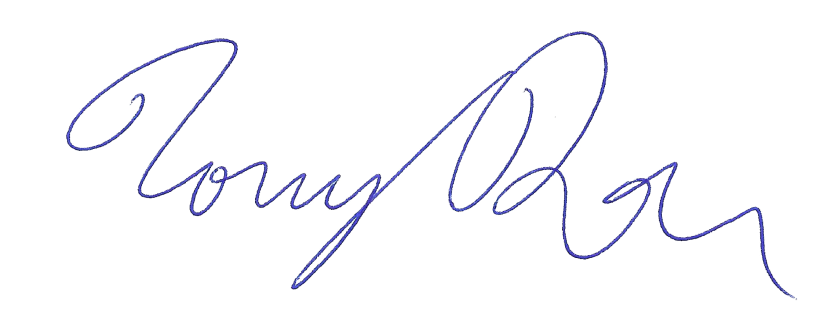 UPLUNGANI: October 6, 2020Anthony RoseIkhivautalik Alruyaqtuqtunik Akiliakhangit Qimilruqtauhimajut KatimajiitCCSAvatiliqiyikkut – Hilap Allanguqnia Titiraqtiat, Kavamatkut NunavutCGSNunalingni Kavamatkunnilu Pivikhaqautikkut, Kavamatkut NunavutCIPPManiliurahuaqtunut unalu Havagvianut Alruyaktunik NautkaihimajutED&TPivalliayuliqiyikkut Ingilrayuliqiyitkullu, Kavamatkut NunavutGHGPuyum AnialaiqutaaGLOKavamatkut Kivgaqti HavaktitGNKavamatkut NunavutGRATamainnut Akiliakhaq TukhiutiniqIPPIlukkut Alruyaktuqtunik NautkaihimajuqIRNaunaitkutaq ApirijuqkWhKiluvaat ikaarniqMLAKatimaji haffumani Maligaliurvingmi NunavunmiPPAAlruyaktuqtunik Niuviqtangit AngirutPPDUrhuryualiqiyiitkut Havakvinga QECQulliq Alruyaktuqtunik IkumatjutiitSAOAngajukhiujuq Aulattittinirnut HavaktiTIRQaujiharnirnut Ilagijaat katilviunirnut KiuvikhangitURRCAlruyaqtuqtunik Akiliakhangit Qimilruqtauhimajut Katimajiit NunavunmiURRC MaligaqAlruyaqtuqtunik Akiliakhangit Qimilruqtauhimajut Katimajiit Maligaq